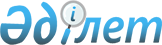 Об оказании официальной гуманитарной помощи Исламской Республике АфганистанПостановление Правительства Республики Казахстан от 27 марта 2008 года N 292

      В связи с тяжелой экономической и социальной ситуацией, сложившейся в Исламской Республике Афганистан Правительство Республики Казахстан  ПОСТАНОВЛЯЕТ : 

      1. Министерству финансов Республики Казахстан в установленном законодательством порядке выделить Министерству сельского хозяйства Республики Казахстан из чрезвычайного резерва Правительства Республики Казахстан, предусмотренного в республиканском бюджете на 2008 год, средства в сумме эквивалентной 500000 (пятьсот тысяч) долларам США по курсу, установленному Национальным банком Республики Казахстан на день выдачи, на возмещение стоимости продовольственного зерна и затрат по хранению, транспортировке и доставке гуманитарного груза до станции Хайратон (Исламской Республики Афганистан). 

      2. Министерству сельского хозяйства Республики Казахстан для оказания официальной гуманитарной помощи Исламской Республике Афганистан обеспечить отгрузку 1913 (одна тысяча девятьсот тринадцать) тонн продовольственного зерна из государственных реализационных ресурсов зерна. 

      3. Министерству транспорта и коммуникаций Республики Казахстан обеспечить своевременную подачу подвижного состава для транспортировки и доставки гуманитарного груза в Исламскую Республику Афганистан. 

      4. Министерству иностранных дел Республики Казахстан определить получателя гуманитарной помощи и осуществлять координацию мер по ее оказанию. 

      5. Министерству финансов Республики Казахстан в установленном порядке обеспечить контроль за целевым использованием выделенных средств. 

      6. Настоящее постановление вводится в действие со дня подписания.        Премьер-Министр 

      Республики Казахстан                                      К. Масимов 
					© 2012. РГП на ПХВ «Институт законодательства и правовой информации Республики Казахстан» Министерства юстиции Республики Казахстан
				